تذکرهای مهم:موضوع پایان‌نامه نمی‌تواند تکراری باشد مگر در بعضی موارد خاص که در این صورت دلایل و مستندات ارائه شده از طرف دانشجو و استاد محترم راهنما قابل بررسی خواهد بود. تکراری نبودن موضوع می‌تواند از راه جستجو در زیر سایت اختصاصی کتابخانه مرکزی دانشگاه، پایگاه‌های اینترنتی پژوهشیار (http:// 78.39.35.87)، Irandoc  (https://pishineh.irandoc.ac.ir/) و Google Scholar مورد بررسی قرار بگیرد.ثبت اولیه موضوع پایان‌نامه تنها در سطح گروه‌های آموزشی دانشکده انجام می‌شود و بنابراین به معنی قطعی بودن تصویب پروپوزال پایان‌نامه دانشجو در مراحل بعدی نیست.دانشجو موظف است در اولین فرصت پروپوزال خود را کامل نموده و با تایید اساتید راهنما و مشاور آن را به دفتر معاونت پژوهشی دانشکده تحویل دهد.ادامه‌ی فرایند بررسی و تصویب پروپوزال پایان‌نامه‌ای متناسب با رشته و مقطع تحصیلی دانشجو طی می‌شود.جزییات این فرایندها از طریق زیرسایت اختصاصی معاونت تحقیقات و فناوری دانشکده دندانپزشکی قابل دسترسی است.نام و نام خانوادگی و امضا دانشجو:نام و نام خانوادگی و امضا استاد راهنما:نام و نام خانوادگی و امضا مدیر گروه: نام و نام خانوادگی: شماره دانشجویی:تلفن همراه:تاریخ:عنوان پایان‌نامه:عنوان پایان‌نامه:عنوان پایان‌نامه:عنوان پایان‌نامه:واژگان کلیدی: واژگان کلیدی: واژگان کلیدی: واژگان کلیدی: نوع مطالعه:  توصیفی_تحلیلی           تجربی (آزمایشگاهی)       مورد_شاهدی       کارآزمایی بالینی    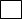 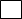 سایر موارد (مشخص کنید):نوع مطالعه:  توصیفی_تحلیلی           تجربی (آزمایشگاهی)       مورد_شاهدی       کارآزمایی بالینی    سایر موارد (مشخص کنید):نوع مطالعه:  توصیفی_تحلیلی           تجربی (آزمایشگاهی)       مورد_شاهدی       کارآزمایی بالینی    سایر موارد (مشخص کنید):نوع مطالعه:  توصیفی_تحلیلی           تجربی (آزمایشگاهی)       مورد_شاهدی       کارآزمایی بالینی    سایر موارد (مشخص کنید):خلاصه بیان مسئله و ضرورت اجرا:خلاصه بیان مسئله و ضرورت اجرا:خلاصه بیان مسئله و ضرورت اجرا:خلاصه بیان مسئله و ضرورت اجرا:خلاصه روش اجرا:خلاصه روش اجرا:خلاصه روش اجرا:خلاصه روش اجرا:حجم نمونه:حجم نمونه:حجم نمونه:حجم نمونه:ملاحضات اخلاقی:ملاحضات اخلاقی:ملاحضات اخلاقی:ملاحضات اخلاقی:فهرست 5 مورد از مهم‌ترین منابع مرتبط:فهرست 5 مورد از مهم‌ترین منابع مرتبط:فهرست 5 مورد از مهم‌ترین منابع مرتبط:فهرست 5 مورد از مهم‌ترین منابع مرتبط: